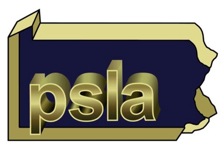 	Summary of PSLA Board Meeting on October 11, 2014	President’s Report:Michael Nailor attended the PA Forward Information Literacy Summit at Penn State University’s Paterno Library on July 23, 2014. Michael attended a workshop at the Free Library of Philadelphia on August 13, 2014, on the implications of lobbying for nonprofit organizations.Eileen Kern presented a report on the activities of PSLA to the Governor’s Advisory Council at the Open Forum Meeting of the Council on September 28, 2014. Michael participated in a panel presentation for the PaLA Conference on September 29, 2014.PSLA was recognized by the PA Forward Initiative at their reception for sponsors on September 30, 2014. Michael is writing an article for each bimonthly issues of the PA PTA newsletter.AASL Report:AASL has developed several resources that can be used to share the importance of school libraries. Find the “School Libraries Transform Learning” supplement at www.ala.org/aasl/transforming and the School Libraries Make a Difference resources at www.ilovelibraries.org/school-libraries-make-difference.Old Business:Unified Ask: Board reviewed the complete unified ask policy for the 2015 Conference developed by SOTactics.Conference Registration: Board approved the Conference Registrar, Exhibitors chair, and PSLA Store manager to register for the Conference at the retired member rate. Executive Director Position: Board discussed possible candidates for the Executive Director of the Conference position. Emerging Leaders Academy: Board discussed the possibility of continuing the Emerging Leaders Academy; this year’s Academy has received positive feedback. Strategic Communication: Quantum Communications has established a list of contacts who will receive PSLA’s strategic communications newsletter. Model Curriculum: Model Curriculum is finished and posted on the PSLA Website. The PSLA Board extends thanks to members of the Modern Curriculum group for all the hard work. Mission Statement: Board approved a new PSLA mission statement to be “Pennsylvania School Librarians Association generates conversations and connections to transform teaching and learning.”New Business:2015 Slate of Nominations: Board approved the 2015 slate of nominees for the PSLA Board.The slate is:	Vice President: Jennifer Bates	Board of Directors: Robin Burns, Kristie Hart, Heather Lister, and Patricia McNeillProfessional Development Survey: Board approved the PSLA Professional Development Survey pending review and suggestions from the Curriculum and Technology Committees. Teacher Effectiveness: Board plans to develop a webinar that will help librarians develop school library SLO’s. Policy Updates: Board approved updates to the Administrative Assistants Policy, the Financial Policy, and the Resolutions Policy. Buffer Application: Board approved the purchase of the Buffer Application for PSLA. Board E-mail Votes:Emerging Leaders Academy/Blended Schools Network:  Board approved an agreement between PSLA and the Blended Schools Learning Network to sponsor resources for use in the Emerging Leaders Academy. 